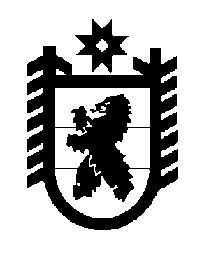 Российская Федерация Республика Карелия    ПРАВИТЕЛЬСТВО РЕСПУБЛИКИ КАРЕЛИЯРАСПОРЯЖЕНИЕот  17 июля 2017 года № 403р-Пг. Петрозаводск В соответствии с Указом Главы Республики Карелия от 29 декабря                2012 года № 151 «О праздновании Дня Республики Карелия»: 1. Провести в 2018 году праздничные мероприятия, посвященные Дню Республики Карелия, в Беломорском муниципальном районе. 2. Образовать рабочую группу по подготовке и проведению празднования Дня Республики Карелия (далее – рабочая группа) в следующем составе:3. Организационное обеспечение деятельности рабочей группы возложить на Администрацию Главы Республики Карелия. Временно исполняющий обязанности
 Главы Республики Карелия                                                   А.О. ПарфенчиковЧепик А.Е.Чепик А.Е.––Первый заместитель Главы Республики Карелия – Премьер-министр Правительства Республики Карелия, руководитель рабочей группыПервый заместитель Главы Республики Карелия – Премьер-министр Правительства Республики Карелия, руководитель рабочей группыЛюбарский В.К.Любарский В.К.––заместитель Главы Республики Карелия по региональной политике, заместитель руководителя рабочей группы заместитель Главы Республики Карелия по региональной политике, заместитель руководителя рабочей группы Соколова О.А.Соколова О.А.––Министр социальной защиты, труда и занятости Республики Карелия, заместитель руководителя рабочей группыМинистр социальной защиты, труда и занятости Республики Карелия, заместитель руководителя рабочей группыФандеев Г.В.Фандеев Г.В.––начальник управления Администрации Главы Республики Карелия, секретарь рабочей группыначальник управления Администрации Главы Республики Карелия, секретарь рабочей группыЧлены рабочей группы:Члены рабочей группы:Члены рабочей группы:Члены рабочей группы:Члены рабочей группы:Члены рабочей группы:Антошина Е.А.Антошина Е.А.––исполняющий обязанности Министра финансов Республики Карелия исполняющий обязанности Министра финансов Республики Карелия Брун Г.Т.Брун Г.Т.––первый заместитель Руководителя Администрации Главы Республики Карелия первый заместитель Руководителя Администрации Главы Республики Карелия Жирнель Е.В.Жирнель Е.В.––исполняющий обязанности Министра экономического развития и промышленности Республики Карелия исполняющий обязанности Министра экономического развития и промышленности Республики Карелия Зубарев И.Д.Зубарев И.Д.––член Совета Федерации Федерального Собрания Российской Федерации  (по согласованию)член Совета Федерации Федерального Собрания Российской Федерации  (по согласованию)Игнатьева Т.П.––Руководитель Администрации Главы Республики КарелияРуководитель Администрации Главы Республики КарелияИсаев А.В.––депутат Законодательного Собрания Республики Карелия (по согласованию)депутат Законодательного Собрания Республики Карелия (по согласованию)Кузичева И.В.––депутат Законодательного Собрания Республики Карелия (по согласованию)депутат Законодательного Собрания Республики Карелия (по согласованию)Кудряшов С.Ю.––начальник управления Администрации Главы Республики Карелия начальник управления Администрации Главы Республики Карелия Лесонен А.Н.––Министр культуры Республики Карелия Министр культуры Республики Карелия Матвиец Д.С.––Министр строительства, жилищно-коммунального хозяйства и энергетики Республики Карелия Министр строительства, жилищно-коммунального хозяйства и энергетики Республики Карелия Попов А.А.––Глава Беломорского муниципального района (по согласованию)Глава Беломорского муниципального района (по согласованию)Попов В.Ф.––глава администрации Беломорского муниципального района (по согласованию)глава администрации Беломорского муниципального района (по согласованию)Пыленок Е.А.––исполняющий обязанности Председателя Государственного комитета Республики Карелия по дорожному хозяйству, транспорту и связи.исполняющий обязанности Председателя Государственного комитета Республики Карелия по дорожному хозяйству, транспорту и связи.